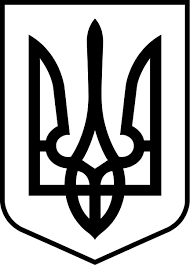 УкраїнаМЕНСЬКА МІСЬКА РАДАМенського району Чернігівської області(сорокова сесія сьомого скликання )РІШЕННЯ10 липня 2020 року	№ 332Про надання дозволу гр. Чуйко К.Ю. на розроблення проєкту землеустрою щодо відведення земельної ділянки по наданню у приватну власність за межами населеного пункту с. Величківка Менського районуРозглянувши звернення гр. Чуйко Костянтина Юрійовича, щодо надання дозволу на виготовлення проєкту землеустрою щодо відведення земельної ділянки по передачі у власність, орієнтовною площею 2,00 га на земельній ділянці з кадастровим номером 7423081800:03:000:0909, для ведення особистого селянського господарства за межами населеного пункту с. Величківка, Менського району, подані документи, керуючись ст. ст. 12,116,118,121 Земельного кодексу України зі змінами та доповненнями, ст. 26 Закону України «Про місцеве самоврядування в Україні», Менська міська рада ВИРІШИЛА:Надати дозвіл гр. Чуйко Костянтину Юрійовичу на розроблення проєкту землеустрою щодо відведення земельної ділянки по наданню у приватну власність орієнтовною площею 2,00 га на земельній ділянці з кадастровим номером 7423081800:03:000:0909 для ведення особистого селянського господарства за рахунок земель запасу сільськогосподарського призначення Менської міської ради, за межами населеного пункту с. Величківка, Менського району, Чернігівської області. 2. Проєкт землеустрою подати для розгляду та затвердження у встановленому законом порядку.3. Контроль за виконанням рішення покласти на постійну комісію з питань містобудування, будівництва, земельних відносин та охорони природи, згідно до регламенту роботи Менської міської ради сьомого скликання та на заступника міського голови з питань діяльності виконкому Гайдукевича М.В.Міський голова	Г.А. Примаков